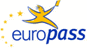 EuropassŽivotopisEuropassŽivotopisOsobni podaciOsobni podaci Prezime/ Ime Prezime/ ImeZrinski TinZrinski TinZrinski TinZrinski TinZrinski TinZrinski TinZrinski TinZrinski TinZrinski TinZrinski TinZrinski TinE-mailE-mailtin.zrinski@math.uniri.hrtin.zrinski@math.uniri.hrtin.zrinski@math.uniri.hrtin.zrinski@math.uniri.hrtin.zrinski@math.uniri.hrtin.zrinski@math.uniri.hrtin.zrinski@math.uniri.hrtin.zrinski@math.uniri.hrtin.zrinski@math.uniri.hrtin.zrinski@math.uniri.hrtin.zrinski@math.uniri.hrDržavljanstvoDržavljanstvohrvatskohrvatskohrvatskohrvatskohrvatskohrvatskohrvatskohrvatskohrvatskohrvatskohrvatskoSpolSpolMMMMMMMMMMM Radno iskustvo  Radno iskustvo DatumiDatumilipanj 2016. – danas  lipanj 2016. – danas  lipanj 2016. – danas  lipanj 2016. – danas  lipanj 2016. – danas  lipanj 2016. – danas  lipanj 2016. – danas  lipanj 2016. – danas  lipanj 2016. – danas  lipanj 2016. – danas  lipanj 2016. – danas  Zanimanje ili radno mjestoZanimanje ili radno mjestoasistentasistentasistentasistentasistentasistentasistentasistentasistentasistentasistentIme i adresa poslodavcaIme i adresa poslodavcaFakultet za matematiku Sveučilišta u RijeciFakultet za matematiku Sveučilišta u RijeciFakultet za matematiku Sveučilišta u RijeciFakultet za matematiku Sveučilišta u RijeciFakultet za matematiku Sveučilišta u RijeciFakultet za matematiku Sveučilišta u RijeciFakultet za matematiku Sveučilišta u RijeciFakultet za matematiku Sveučilišta u RijeciFakultet za matematiku Sveučilišta u RijeciFakultet za matematiku Sveučilišta u RijeciFakultet za matematiku Sveučilišta u RijeciObrazovanje i osposobljavanjeObrazovanje i osposobljavanjeDatumiDatumilistopad 2016. – listopad 2022.  listopad 2016. – listopad 2022.  listopad 2016. – listopad 2022.  listopad 2016. – listopad 2022.  listopad 2016. – listopad 2022.  listopad 2016. – listopad 2022.  listopad 2016. – listopad 2022.  listopad 2016. – listopad 2022.  listopad 2016. – listopad 2022.  listopad 2016. – listopad 2022.  listopad 2016. – listopad 2022.  Naziv dodijeljene kvalifikacijeNaziv dodijeljene kvalifikacijedoktor znanostidoktor znanostidoktor znanostidoktor znanostidoktor znanostidoktor znanostidoktor znanostidoktor znanostidoktor znanostidoktor znanostidoktor znanosti Glavni predmeti / stečene profesionalne vještine Glavni predmeti / stečene profesionalne vještineZajednički sveučilišni poslijediplomski doktorski studij matematikeZajednički sveučilišni poslijediplomski doktorski studij matematikeZajednički sveučilišni poslijediplomski doktorski studij matematikeZajednički sveučilišni poslijediplomski doktorski studij matematikeZajednički sveučilišni poslijediplomski doktorski studij matematikeZajednički sveučilišni poslijediplomski doktorski studij matematikeZajednički sveučilišni poslijediplomski doktorski studij matematikeZajednički sveučilišni poslijediplomski doktorski studij matematikeZajednički sveučilišni poslijediplomski doktorski studij matematikeZajednički sveučilišni poslijediplomski doktorski studij matematikeZajednički sveučilišni poslijediplomski doktorski studij matematike Ime i vrsta organizacije pružatelja obrazovanja i osposobljavanja Ime i vrsta organizacije pružatelja obrazovanja i osposobljavanjaPrirodoslovno matematički fakultet, Sveučilište u ZagrebuPrirodoslovno matematički fakultet, Sveučilište u ZagrebuPrirodoslovno matematički fakultet, Sveučilište u ZagrebuPrirodoslovno matematički fakultet, Sveučilište u ZagrebuPrirodoslovno matematički fakultet, Sveučilište u ZagrebuPrirodoslovno matematički fakultet, Sveučilište u ZagrebuPrirodoslovno matematički fakultet, Sveučilište u ZagrebuPrirodoslovno matematički fakultet, Sveučilište u ZagrebuPrirodoslovno matematički fakultet, Sveučilište u ZagrebuPrirodoslovno matematički fakultet, Sveučilište u ZagrebuPrirodoslovno matematički fakultet, Sveučilište u ZagrebuDatumiDatumilistopad 2014. - lipanj 2016. listopad 2014. - lipanj 2016. listopad 2014. - lipanj 2016. listopad 2014. - lipanj 2016. listopad 2014. - lipanj 2016. listopad 2014. - lipanj 2016. listopad 2014. - lipanj 2016. listopad 2014. - lipanj 2016. listopad 2014. - lipanj 2016. listopad 2014. - lipanj 2016. listopad 2014. - lipanj 2016. Naziv dodijeljene kvalifikacijeNaziv dodijeljene kvalifikacijemagistar matematikemagistar matematikemagistar matematikemagistar matematikemagistar matematikemagistar matematikemagistar matematikemagistar matematikemagistar matematikemagistar matematikemagistar matematike Glavni predmeti / stečene profesionalne vještine Glavni predmeti / stečene profesionalne vještineDiplomski studij Diskretna matematika i primjeneDiplomski studij Diskretna matematika i primjeneDiplomski studij Diskretna matematika i primjeneDiplomski studij Diskretna matematika i primjeneDiplomski studij Diskretna matematika i primjeneDiplomski studij Diskretna matematika i primjeneDiplomski studij Diskretna matematika i primjeneDiplomski studij Diskretna matematika i primjeneDiplomski studij Diskretna matematika i primjeneDiplomski studij Diskretna matematika i primjeneDiplomski studij Diskretna matematika i primjene Ime i vrsta organizacije pružatelja obrazovanja i osposobljavanja Ime i vrsta organizacije pružatelja obrazovanja i osposobljavanjaOdjel za matematiku Sveučilišta u RijeciOdjel za matematiku Sveučilišta u RijeciOdjel za matematiku Sveučilišta u RijeciOdjel za matematiku Sveučilišta u RijeciOdjel za matematiku Sveučilišta u RijeciOdjel za matematiku Sveučilišta u RijeciOdjel za matematiku Sveučilišta u RijeciOdjel za matematiku Sveučilišta u RijeciOdjel za matematiku Sveučilišta u RijeciOdjel za matematiku Sveučilišta u RijeciOdjel za matematiku Sveučilišta u RijeciDatumiDatumilistopad 2011. - lipanj 2014. listopad 2011. - lipanj 2014. listopad 2011. - lipanj 2014. listopad 2011. - lipanj 2014. listopad 2011. - lipanj 2014. listopad 2011. - lipanj 2014. listopad 2011. - lipanj 2014. listopad 2011. - lipanj 2014. listopad 2011. - lipanj 2014. listopad 2011. - lipanj 2014. listopad 2011. - lipanj 2014. Naziv dodijeljene kvalifikacijeNaziv dodijeljene kvalifikacijesveučilišni prvostupnik matematikesveučilišni prvostupnik matematikesveučilišni prvostupnik matematikesveučilišni prvostupnik matematikesveučilišni prvostupnik matematikesveučilišni prvostupnik matematikesveučilišni prvostupnik matematikesveučilišni prvostupnik matematikesveučilišni prvostupnik matematikesveučilišni prvostupnik matematikesveučilišni prvostupnik matematike Glavni predmeti / stečene profesionalne vještine Glavni predmeti / stečene profesionalne vještinePreddiplomski studij matematikePreddiplomski studij matematikePreddiplomski studij matematikePreddiplomski studij matematikePreddiplomski studij matematikePreddiplomski studij matematikePreddiplomski studij matematikePreddiplomski studij matematikePreddiplomski studij matematikePreddiplomski studij matematikePreddiplomski studij matematike Ime i vrsta organizacije pružatelja obrazovanja i osposobljavanja Ime i vrsta organizacije pružatelja obrazovanja i osposobljavanjaOdjel za matematiku Sveučilišta u RijeciOdjel za matematiku Sveučilišta u RijeciOdjel za matematiku Sveučilišta u RijeciOdjel za matematiku Sveučilišta u RijeciOdjel za matematiku Sveučilišta u RijeciOdjel za matematiku Sveučilišta u RijeciOdjel za matematiku Sveučilišta u RijeciOdjel za matematiku Sveučilišta u RijeciOdjel za matematiku Sveučilišta u RijeciOdjel za matematiku Sveučilišta u RijeciOdjel za matematiku Sveučilišta u RijeciOsobne vještine i kompetencijeOsobne vještine i kompetencijeMaterinski jezik(ci)Materinski jezik(ci)hrvatski hrvatski hrvatski hrvatski hrvatski hrvatski hrvatski hrvatski hrvatski hrvatski hrvatski Drugi jezik(ci)Drugi jezik(ci)SamoprocjenaSamoprocjenaRazumijevanje Razumijevanje Razumijevanje Razumijevanje Govor Govor Govor Govor Pisanje Pisanje Europska razina (*) Europska razina (*) SlušanjeSlušanjeČitanjeČitanjeGovorna interakcijaGovorna interakcijaGovorna produkcijaGovorna produkcijaJezikJezikC1engleskiC1engleskiC1engleskiC1engleskiC1engleskiJezikJezikB1talijanskiB1talijanskiB1talijanskiB1talijanskiB1talijanski(*) Zajednički europski referentni okvir za jezike(*) Zajednički europski referentni okvir za jezike(*) Zajednički europski referentni okvir za jezike(*) Zajednički europski referentni okvir za jezike(*) Zajednički europski referentni okvir za jezike(*) Zajednički europski referentni okvir za jezike(*) Zajednički europski referentni okvir za jezike(*) Zajednički europski referentni okvir za jezike(*) Zajednički europski referentni okvir za jezike(*) Zajednički europski referentni okvir za jezike(*) Zajednički europski referentni okvir za jezikeČlanstvaČlanstvačlan Društva Matematičara i fizičara Rijekačlan Alumni kluba Fakulteta za matematiku Sveučilišta u Rijecičlan Seminara za konačnu matematiku Fakulteta za matematiku Sveučilišta u Rijecičlan Društva Matematičara i fizičara Rijekačlan Alumni kluba Fakulteta za matematiku Sveučilišta u Rijecičlan Seminara za konačnu matematiku Fakulteta za matematiku Sveučilišta u Rijecičlan Društva Matematičara i fizičara Rijekačlan Alumni kluba Fakulteta za matematiku Sveučilišta u Rijecičlan Seminara za konačnu matematiku Fakulteta za matematiku Sveučilišta u Rijecičlan Društva Matematičara i fizičara Rijekačlan Alumni kluba Fakulteta za matematiku Sveučilišta u Rijecičlan Seminara za konačnu matematiku Fakulteta za matematiku Sveučilišta u Rijecičlan Društva Matematičara i fizičara Rijekačlan Alumni kluba Fakulteta za matematiku Sveučilišta u Rijecičlan Seminara za konačnu matematiku Fakulteta za matematiku Sveučilišta u Rijecičlan Društva Matematičara i fizičara Rijekačlan Alumni kluba Fakulteta za matematiku Sveučilišta u Rijecičlan Seminara za konačnu matematiku Fakulteta za matematiku Sveučilišta u Rijecičlan Društva Matematičara i fizičara Rijekačlan Alumni kluba Fakulteta za matematiku Sveučilišta u Rijecičlan Seminara za konačnu matematiku Fakulteta za matematiku Sveučilišta u Rijecičlan Društva Matematičara i fizičara Rijekačlan Alumni kluba Fakulteta za matematiku Sveučilišta u Rijecičlan Seminara za konačnu matematiku Fakulteta za matematiku Sveučilišta u Rijecičlan Društva Matematičara i fizičara Rijekačlan Alumni kluba Fakulteta za matematiku Sveučilišta u Rijecičlan Seminara za konačnu matematiku Fakulteta za matematiku Sveučilišta u Rijecičlan Društva Matematičara i fizičara Rijekačlan Alumni kluba Fakulteta za matematiku Sveučilišta u Rijecičlan Seminara za konačnu matematiku Fakulteta za matematiku Sveučilišta u Rijecičlan Društva Matematičara i fizičara Rijekačlan Alumni kluba Fakulteta za matematiku Sveučilišta u Rijecičlan Seminara za konačnu matematiku Fakulteta za matematiku Sveučilišta u RijeciOrganizacijske vještine i kompetencijeOrganizacijske vještine i kompetencijetajnik Seminara za konačnu matematiku Fakulteta za matematiku Sveučilišta u Rijeciodržavanje web stranica Fakulteta za matematiku Sveučilišta u Rijecitajnik Seminara za konačnu matematiku Fakulteta za matematiku Sveučilišta u Rijeciodržavanje web stranica Fakulteta za matematiku Sveučilišta u Rijecitajnik Seminara za konačnu matematiku Fakulteta za matematiku Sveučilišta u Rijeciodržavanje web stranica Fakulteta za matematiku Sveučilišta u Rijecitajnik Seminara za konačnu matematiku Fakulteta za matematiku Sveučilišta u Rijeciodržavanje web stranica Fakulteta za matematiku Sveučilišta u Rijecitajnik Seminara za konačnu matematiku Fakulteta za matematiku Sveučilišta u Rijeciodržavanje web stranica Fakulteta za matematiku Sveučilišta u Rijecitajnik Seminara za konačnu matematiku Fakulteta za matematiku Sveučilišta u Rijeciodržavanje web stranica Fakulteta za matematiku Sveučilišta u Rijecitajnik Seminara za konačnu matematiku Fakulteta za matematiku Sveučilišta u Rijeciodržavanje web stranica Fakulteta za matematiku Sveučilišta u Rijecitajnik Seminara za konačnu matematiku Fakulteta za matematiku Sveučilišta u Rijeciodržavanje web stranica Fakulteta za matematiku Sveučilišta u Rijecitajnik Seminara za konačnu matematiku Fakulteta za matematiku Sveučilišta u Rijeciodržavanje web stranica Fakulteta za matematiku Sveučilišta u Rijecitajnik Seminara za konačnu matematiku Fakulteta za matematiku Sveučilišta u Rijeciodržavanje web stranica Fakulteta za matematiku Sveučilišta u Rijecitajnik Seminara za konačnu matematiku Fakulteta za matematiku Sveučilišta u Rijeciodržavanje web stranica Fakulteta za matematiku Sveučilišta u RijeciRačunalne vještine i kompetencijeRačunalne vještine i kompetencijeECDL diplomaupotreba programskih paketa Mathematica, GAP, LaTeX, R, GAP, MagmaECDL diplomaupotreba programskih paketa Mathematica, GAP, LaTeX, R, GAP, MagmaECDL diplomaupotreba programskih paketa Mathematica, GAP, LaTeX, R, GAP, MagmaECDL diplomaupotreba programskih paketa Mathematica, GAP, LaTeX, R, GAP, MagmaECDL diplomaupotreba programskih paketa Mathematica, GAP, LaTeX, R, GAP, MagmaECDL diplomaupotreba programskih paketa Mathematica, GAP, LaTeX, R, GAP, MagmaECDL diplomaupotreba programskih paketa Mathematica, GAP, LaTeX, R, GAP, MagmaECDL diplomaupotreba programskih paketa Mathematica, GAP, LaTeX, R, GAP, MagmaECDL diplomaupotreba programskih paketa Mathematica, GAP, LaTeX, R, GAP, MagmaECDL diplomaupotreba programskih paketa Mathematica, GAP, LaTeX, R, GAP, MagmaECDL diplomaupotreba programskih paketa Mathematica, GAP, LaTeX, R, GAP, MagmaZnanstveni radoviKongresna priopćenjaStručni radoviZnanstveni projektiZnanstveni radoviKongresna priopćenjaStručni radoviZnanstveni projekti2022.
Crnković, Dean; Zrinski, Tin
Constructing block designs with a prescribed automorphism group using genetic algorithm
Journal of combinatorial designs, 30 (2022), 7; 515-526 doi:10.1002/jcd.21838
30.6.-6.7.2019.
Constructing block designs from orbit matrices using a modified genetic algorithm
Zrinski, Tin ; Crnković, Dean
Predavanje
9th PhD Summer School in Discrete Mathematics
Rogla, Slovenija

11-16.07.2021.
S(2,5,45) designs constructed from orbit 
matrices using a modified genetic
algorithm
Zrinski, Tin ; Crnković, Dean
Predavanje
Combinatorial Designs and Codes, Satellite event of the 8th European Congress of Mathematics
Rijeka, Hrvatska

20-26.06.2021.
Block designs constructed from orbit matrices 
using a modified genetic algorithm
Zrinski, Tin ; Crnković, Dean
Predavanje
8th European Congress of Mathematics
Portorož, Slovenija

15-18.06.2022.
Constructions of block designs from orbit matrices 
using a modified genetic algorithm 
Crnković, Dean ; Zrinski, Tin
Predavanje
7th Croatian Mathematical Congress
Split, Hrvatska
2015.
Peranić, Josip ; Zrinski, Tin ; Mujaković, Nermina
Valna jednadžba u polarnim koordinatama
Zbornik radova Građevinskog fakulteta Sveučilišta u Rijeci2021. - 2025. 
Galois geometry and coherent configurations
suradnik
HRZZ

2019. - 2022.
Combinatorial Objects and Codes
suradnik
HRZZ
2022.
Crnković, Dean; Zrinski, Tin
Constructing block designs with a prescribed automorphism group using genetic algorithm
Journal of combinatorial designs, 30 (2022), 7; 515-526 doi:10.1002/jcd.21838
30.6.-6.7.2019.
Constructing block designs from orbit matrices using a modified genetic algorithm
Zrinski, Tin ; Crnković, Dean
Predavanje
9th PhD Summer School in Discrete Mathematics
Rogla, Slovenija

11-16.07.2021.
S(2,5,45) designs constructed from orbit 
matrices using a modified genetic
algorithm
Zrinski, Tin ; Crnković, Dean
Predavanje
Combinatorial Designs and Codes, Satellite event of the 8th European Congress of Mathematics
Rijeka, Hrvatska

20-26.06.2021.
Block designs constructed from orbit matrices 
using a modified genetic algorithm
Zrinski, Tin ; Crnković, Dean
Predavanje
8th European Congress of Mathematics
Portorož, Slovenija

15-18.06.2022.
Constructions of block designs from orbit matrices 
using a modified genetic algorithm 
Crnković, Dean ; Zrinski, Tin
Predavanje
7th Croatian Mathematical Congress
Split, Hrvatska
2015.
Peranić, Josip ; Zrinski, Tin ; Mujaković, Nermina
Valna jednadžba u polarnim koordinatama
Zbornik radova Građevinskog fakulteta Sveučilišta u Rijeci2021. - 2025. 
Galois geometry and coherent configurations
suradnik
HRZZ

2019. - 2022.
Combinatorial Objects and Codes
suradnik
HRZZ
2022.
Crnković, Dean; Zrinski, Tin
Constructing block designs with a prescribed automorphism group using genetic algorithm
Journal of combinatorial designs, 30 (2022), 7; 515-526 doi:10.1002/jcd.21838
30.6.-6.7.2019.
Constructing block designs from orbit matrices using a modified genetic algorithm
Zrinski, Tin ; Crnković, Dean
Predavanje
9th PhD Summer School in Discrete Mathematics
Rogla, Slovenija

11-16.07.2021.
S(2,5,45) designs constructed from orbit 
matrices using a modified genetic
algorithm
Zrinski, Tin ; Crnković, Dean
Predavanje
Combinatorial Designs and Codes, Satellite event of the 8th European Congress of Mathematics
Rijeka, Hrvatska

20-26.06.2021.
Block designs constructed from orbit matrices 
using a modified genetic algorithm
Zrinski, Tin ; Crnković, Dean
Predavanje
8th European Congress of Mathematics
Portorož, Slovenija

15-18.06.2022.
Constructions of block designs from orbit matrices 
using a modified genetic algorithm 
Crnković, Dean ; Zrinski, Tin
Predavanje
7th Croatian Mathematical Congress
Split, Hrvatska
2015.
Peranić, Josip ; Zrinski, Tin ; Mujaković, Nermina
Valna jednadžba u polarnim koordinatama
Zbornik radova Građevinskog fakulteta Sveučilišta u Rijeci2021. - 2025. 
Galois geometry and coherent configurations
suradnik
HRZZ

2019. - 2022.
Combinatorial Objects and Codes
suradnik
HRZZ
2022.
Crnković, Dean; Zrinski, Tin
Constructing block designs with a prescribed automorphism group using genetic algorithm
Journal of combinatorial designs, 30 (2022), 7; 515-526 doi:10.1002/jcd.21838
30.6.-6.7.2019.
Constructing block designs from orbit matrices using a modified genetic algorithm
Zrinski, Tin ; Crnković, Dean
Predavanje
9th PhD Summer School in Discrete Mathematics
Rogla, Slovenija

11-16.07.2021.
S(2,5,45) designs constructed from orbit 
matrices using a modified genetic
algorithm
Zrinski, Tin ; Crnković, Dean
Predavanje
Combinatorial Designs and Codes, Satellite event of the 8th European Congress of Mathematics
Rijeka, Hrvatska

20-26.06.2021.
Block designs constructed from orbit matrices 
using a modified genetic algorithm
Zrinski, Tin ; Crnković, Dean
Predavanje
8th European Congress of Mathematics
Portorož, Slovenija

15-18.06.2022.
Constructions of block designs from orbit matrices 
using a modified genetic algorithm 
Crnković, Dean ; Zrinski, Tin
Predavanje
7th Croatian Mathematical Congress
Split, Hrvatska
2015.
Peranić, Josip ; Zrinski, Tin ; Mujaković, Nermina
Valna jednadžba u polarnim koordinatama
Zbornik radova Građevinskog fakulteta Sveučilišta u Rijeci2021. - 2025. 
Galois geometry and coherent configurations
suradnik
HRZZ

2019. - 2022.
Combinatorial Objects and Codes
suradnik
HRZZ
2022.
Crnković, Dean; Zrinski, Tin
Constructing block designs with a prescribed automorphism group using genetic algorithm
Journal of combinatorial designs, 30 (2022), 7; 515-526 doi:10.1002/jcd.21838
30.6.-6.7.2019.
Constructing block designs from orbit matrices using a modified genetic algorithm
Zrinski, Tin ; Crnković, Dean
Predavanje
9th PhD Summer School in Discrete Mathematics
Rogla, Slovenija

11-16.07.2021.
S(2,5,45) designs constructed from orbit 
matrices using a modified genetic
algorithm
Zrinski, Tin ; Crnković, Dean
Predavanje
Combinatorial Designs and Codes, Satellite event of the 8th European Congress of Mathematics
Rijeka, Hrvatska

20-26.06.2021.
Block designs constructed from orbit matrices 
using a modified genetic algorithm
Zrinski, Tin ; Crnković, Dean
Predavanje
8th European Congress of Mathematics
Portorož, Slovenija

15-18.06.2022.
Constructions of block designs from orbit matrices 
using a modified genetic algorithm 
Crnković, Dean ; Zrinski, Tin
Predavanje
7th Croatian Mathematical Congress
Split, Hrvatska
2015.
Peranić, Josip ; Zrinski, Tin ; Mujaković, Nermina
Valna jednadžba u polarnim koordinatama
Zbornik radova Građevinskog fakulteta Sveučilišta u Rijeci2021. - 2025. 
Galois geometry and coherent configurations
suradnik
HRZZ

2019. - 2022.
Combinatorial Objects and Codes
suradnik
HRZZ
2022.
Crnković, Dean; Zrinski, Tin
Constructing block designs with a prescribed automorphism group using genetic algorithm
Journal of combinatorial designs, 30 (2022), 7; 515-526 doi:10.1002/jcd.21838
30.6.-6.7.2019.
Constructing block designs from orbit matrices using a modified genetic algorithm
Zrinski, Tin ; Crnković, Dean
Predavanje
9th PhD Summer School in Discrete Mathematics
Rogla, Slovenija

11-16.07.2021.
S(2,5,45) designs constructed from orbit 
matrices using a modified genetic
algorithm
Zrinski, Tin ; Crnković, Dean
Predavanje
Combinatorial Designs and Codes, Satellite event of the 8th European Congress of Mathematics
Rijeka, Hrvatska

20-26.06.2021.
Block designs constructed from orbit matrices 
using a modified genetic algorithm
Zrinski, Tin ; Crnković, Dean
Predavanje
8th European Congress of Mathematics
Portorož, Slovenija

15-18.06.2022.
Constructions of block designs from orbit matrices 
using a modified genetic algorithm 
Crnković, Dean ; Zrinski, Tin
Predavanje
7th Croatian Mathematical Congress
Split, Hrvatska
2015.
Peranić, Josip ; Zrinski, Tin ; Mujaković, Nermina
Valna jednadžba u polarnim koordinatama
Zbornik radova Građevinskog fakulteta Sveučilišta u Rijeci2021. - 2025. 
Galois geometry and coherent configurations
suradnik
HRZZ

2019. - 2022.
Combinatorial Objects and Codes
suradnik
HRZZ
2022.
Crnković, Dean; Zrinski, Tin
Constructing block designs with a prescribed automorphism group using genetic algorithm
Journal of combinatorial designs, 30 (2022), 7; 515-526 doi:10.1002/jcd.21838
30.6.-6.7.2019.
Constructing block designs from orbit matrices using a modified genetic algorithm
Zrinski, Tin ; Crnković, Dean
Predavanje
9th PhD Summer School in Discrete Mathematics
Rogla, Slovenija

11-16.07.2021.
S(2,5,45) designs constructed from orbit 
matrices using a modified genetic
algorithm
Zrinski, Tin ; Crnković, Dean
Predavanje
Combinatorial Designs and Codes, Satellite event of the 8th European Congress of Mathematics
Rijeka, Hrvatska

20-26.06.2021.
Block designs constructed from orbit matrices 
using a modified genetic algorithm
Zrinski, Tin ; Crnković, Dean
Predavanje
8th European Congress of Mathematics
Portorož, Slovenija

15-18.06.2022.
Constructions of block designs from orbit matrices 
using a modified genetic algorithm 
Crnković, Dean ; Zrinski, Tin
Predavanje
7th Croatian Mathematical Congress
Split, Hrvatska
2015.
Peranić, Josip ; Zrinski, Tin ; Mujaković, Nermina
Valna jednadžba u polarnim koordinatama
Zbornik radova Građevinskog fakulteta Sveučilišta u Rijeci2021. - 2025. 
Galois geometry and coherent configurations
suradnik
HRZZ

2019. - 2022.
Combinatorial Objects and Codes
suradnik
HRZZ
2022.
Crnković, Dean; Zrinski, Tin
Constructing block designs with a prescribed automorphism group using genetic algorithm
Journal of combinatorial designs, 30 (2022), 7; 515-526 doi:10.1002/jcd.21838
30.6.-6.7.2019.
Constructing block designs from orbit matrices using a modified genetic algorithm
Zrinski, Tin ; Crnković, Dean
Predavanje
9th PhD Summer School in Discrete Mathematics
Rogla, Slovenija

11-16.07.2021.
S(2,5,45) designs constructed from orbit 
matrices using a modified genetic
algorithm
Zrinski, Tin ; Crnković, Dean
Predavanje
Combinatorial Designs and Codes, Satellite event of the 8th European Congress of Mathematics
Rijeka, Hrvatska

20-26.06.2021.
Block designs constructed from orbit matrices 
using a modified genetic algorithm
Zrinski, Tin ; Crnković, Dean
Predavanje
8th European Congress of Mathematics
Portorož, Slovenija

15-18.06.2022.
Constructions of block designs from orbit matrices 
using a modified genetic algorithm 
Crnković, Dean ; Zrinski, Tin
Predavanje
7th Croatian Mathematical Congress
Split, Hrvatska
2015.
Peranić, Josip ; Zrinski, Tin ; Mujaković, Nermina
Valna jednadžba u polarnim koordinatama
Zbornik radova Građevinskog fakulteta Sveučilišta u Rijeci2021. - 2025. 
Galois geometry and coherent configurations
suradnik
HRZZ

2019. - 2022.
Combinatorial Objects and Codes
suradnik
HRZZ
2022.
Crnković, Dean; Zrinski, Tin
Constructing block designs with a prescribed automorphism group using genetic algorithm
Journal of combinatorial designs, 30 (2022), 7; 515-526 doi:10.1002/jcd.21838
30.6.-6.7.2019.
Constructing block designs from orbit matrices using a modified genetic algorithm
Zrinski, Tin ; Crnković, Dean
Predavanje
9th PhD Summer School in Discrete Mathematics
Rogla, Slovenija

11-16.07.2021.
S(2,5,45) designs constructed from orbit 
matrices using a modified genetic
algorithm
Zrinski, Tin ; Crnković, Dean
Predavanje
Combinatorial Designs and Codes, Satellite event of the 8th European Congress of Mathematics
Rijeka, Hrvatska

20-26.06.2021.
Block designs constructed from orbit matrices 
using a modified genetic algorithm
Zrinski, Tin ; Crnković, Dean
Predavanje
8th European Congress of Mathematics
Portorož, Slovenija

15-18.06.2022.
Constructions of block designs from orbit matrices 
using a modified genetic algorithm 
Crnković, Dean ; Zrinski, Tin
Predavanje
7th Croatian Mathematical Congress
Split, Hrvatska
2015.
Peranić, Josip ; Zrinski, Tin ; Mujaković, Nermina
Valna jednadžba u polarnim koordinatama
Zbornik radova Građevinskog fakulteta Sveučilišta u Rijeci2021. - 2025. 
Galois geometry and coherent configurations
suradnik
HRZZ

2019. - 2022.
Combinatorial Objects and Codes
suradnik
HRZZ
2022.
Crnković, Dean; Zrinski, Tin
Constructing block designs with a prescribed automorphism group using genetic algorithm
Journal of combinatorial designs, 30 (2022), 7; 515-526 doi:10.1002/jcd.21838
30.6.-6.7.2019.
Constructing block designs from orbit matrices using a modified genetic algorithm
Zrinski, Tin ; Crnković, Dean
Predavanje
9th PhD Summer School in Discrete Mathematics
Rogla, Slovenija

11-16.07.2021.
S(2,5,45) designs constructed from orbit 
matrices using a modified genetic
algorithm
Zrinski, Tin ; Crnković, Dean
Predavanje
Combinatorial Designs and Codes, Satellite event of the 8th European Congress of Mathematics
Rijeka, Hrvatska

20-26.06.2021.
Block designs constructed from orbit matrices 
using a modified genetic algorithm
Zrinski, Tin ; Crnković, Dean
Predavanje
8th European Congress of Mathematics
Portorož, Slovenija

15-18.06.2022.
Constructions of block designs from orbit matrices 
using a modified genetic algorithm 
Crnković, Dean ; Zrinski, Tin
Predavanje
7th Croatian Mathematical Congress
Split, Hrvatska
2015.
Peranić, Josip ; Zrinski, Tin ; Mujaković, Nermina
Valna jednadžba u polarnim koordinatama
Zbornik radova Građevinskog fakulteta Sveučilišta u Rijeci2021. - 2025. 
Galois geometry and coherent configurations
suradnik
HRZZ

2019. - 2022.
Combinatorial Objects and Codes
suradnik
HRZZ
2022.
Crnković, Dean; Zrinski, Tin
Constructing block designs with a prescribed automorphism group using genetic algorithm
Journal of combinatorial designs, 30 (2022), 7; 515-526 doi:10.1002/jcd.21838
30.6.-6.7.2019.
Constructing block designs from orbit matrices using a modified genetic algorithm
Zrinski, Tin ; Crnković, Dean
Predavanje
9th PhD Summer School in Discrete Mathematics
Rogla, Slovenija

11-16.07.2021.
S(2,5,45) designs constructed from orbit 
matrices using a modified genetic
algorithm
Zrinski, Tin ; Crnković, Dean
Predavanje
Combinatorial Designs and Codes, Satellite event of the 8th European Congress of Mathematics
Rijeka, Hrvatska

20-26.06.2021.
Block designs constructed from orbit matrices 
using a modified genetic algorithm
Zrinski, Tin ; Crnković, Dean
Predavanje
8th European Congress of Mathematics
Portorož, Slovenija

15-18.06.2022.
Constructions of block designs from orbit matrices 
using a modified genetic algorithm 
Crnković, Dean ; Zrinski, Tin
Predavanje
7th Croatian Mathematical Congress
Split, Hrvatska
2015.
Peranić, Josip ; Zrinski, Tin ; Mujaković, Nermina
Valna jednadžba u polarnim koordinatama
Zbornik radova Građevinskog fakulteta Sveučilišta u Rijeci2021. - 2025. 
Galois geometry and coherent configurations
suradnik
HRZZ

2019. - 2022.
Combinatorial Objects and Codes
suradnik
HRZZ
AANastavna djelatnostNastavna djelatnost03.10.2022. -
Matematika s osnovama statistike
Odjel za biotehnologiju
asistent

01.10.2018. - 
Uvod u teoriju dizajna
Fakultet za matematiku
asistent

01.10.2017. - 03.10.2022.
Vjerojatnost i statistika
Građevinski fakultet u Rijeci
asistent

01.03.2017. - 01.10.2018.
Linearna algebra 2
Odjel za matematiku
asistent

01.03.2017. - 
Algebarske strukture
Fakultet za matematiku
asistent

01.10.2016. - 01.02.2017.
Matematička analiza 1
Građevinski fakultet u Rijeci
asistent

01.10.2016. - 01.02.2017.
Matematička analiza 1
Odjel za matematiku
asistent

01.10.2016. - 
Uvod u vjerojatnost i matematičku statistiku
Fakultet za matematiku
asistent
03.10.2022. -
Matematika s osnovama statistike
Odjel za biotehnologiju
asistent

01.10.2018. - 
Uvod u teoriju dizajna
Fakultet za matematiku
asistent

01.10.2017. - 03.10.2022.
Vjerojatnost i statistika
Građevinski fakultet u Rijeci
asistent

01.03.2017. - 01.10.2018.
Linearna algebra 2
Odjel za matematiku
asistent

01.03.2017. - 
Algebarske strukture
Fakultet za matematiku
asistent

01.10.2016. - 01.02.2017.
Matematička analiza 1
Građevinski fakultet u Rijeci
asistent

01.10.2016. - 01.02.2017.
Matematička analiza 1
Odjel za matematiku
asistent

01.10.2016. - 
Uvod u vjerojatnost i matematičku statistiku
Fakultet za matematiku
asistent
03.10.2022. -
Matematika s osnovama statistike
Odjel za biotehnologiju
asistent

01.10.2018. - 
Uvod u teoriju dizajna
Fakultet za matematiku
asistent

01.10.2017. - 03.10.2022.
Vjerojatnost i statistika
Građevinski fakultet u Rijeci
asistent

01.03.2017. - 01.10.2018.
Linearna algebra 2
Odjel za matematiku
asistent

01.03.2017. - 
Algebarske strukture
Fakultet za matematiku
asistent

01.10.2016. - 01.02.2017.
Matematička analiza 1
Građevinski fakultet u Rijeci
asistent

01.10.2016. - 01.02.2017.
Matematička analiza 1
Odjel za matematiku
asistent

01.10.2016. - 
Uvod u vjerojatnost i matematičku statistiku
Fakultet za matematiku
asistent
03.10.2022. -
Matematika s osnovama statistike
Odjel za biotehnologiju
asistent

01.10.2018. - 
Uvod u teoriju dizajna
Fakultet za matematiku
asistent

01.10.2017. - 03.10.2022.
Vjerojatnost i statistika
Građevinski fakultet u Rijeci
asistent

01.03.2017. - 01.10.2018.
Linearna algebra 2
Odjel za matematiku
asistent

01.03.2017. - 
Algebarske strukture
Fakultet za matematiku
asistent

01.10.2016. - 01.02.2017.
Matematička analiza 1
Građevinski fakultet u Rijeci
asistent

01.10.2016. - 01.02.2017.
Matematička analiza 1
Odjel za matematiku
asistent

01.10.2016. - 
Uvod u vjerojatnost i matematičku statistiku
Fakultet za matematiku
asistent
03.10.2022. -
Matematika s osnovama statistike
Odjel za biotehnologiju
asistent

01.10.2018. - 
Uvod u teoriju dizajna
Fakultet za matematiku
asistent

01.10.2017. - 03.10.2022.
Vjerojatnost i statistika
Građevinski fakultet u Rijeci
asistent

01.03.2017. - 01.10.2018.
Linearna algebra 2
Odjel za matematiku
asistent

01.03.2017. - 
Algebarske strukture
Fakultet za matematiku
asistent

01.10.2016. - 01.02.2017.
Matematička analiza 1
Građevinski fakultet u Rijeci
asistent

01.10.2016. - 01.02.2017.
Matematička analiza 1
Odjel za matematiku
asistent

01.10.2016. - 
Uvod u vjerojatnost i matematičku statistiku
Fakultet za matematiku
asistent
03.10.2022. -
Matematika s osnovama statistike
Odjel za biotehnologiju
asistent

01.10.2018. - 
Uvod u teoriju dizajna
Fakultet za matematiku
asistent

01.10.2017. - 03.10.2022.
Vjerojatnost i statistika
Građevinski fakultet u Rijeci
asistent

01.03.2017. - 01.10.2018.
Linearna algebra 2
Odjel za matematiku
asistent

01.03.2017. - 
Algebarske strukture
Fakultet za matematiku
asistent

01.10.2016. - 01.02.2017.
Matematička analiza 1
Građevinski fakultet u Rijeci
asistent

01.10.2016. - 01.02.2017.
Matematička analiza 1
Odjel za matematiku
asistent

01.10.2016. - 
Uvod u vjerojatnost i matematičku statistiku
Fakultet za matematiku
asistent
03.10.2022. -
Matematika s osnovama statistike
Odjel za biotehnologiju
asistent

01.10.2018. - 
Uvod u teoriju dizajna
Fakultet za matematiku
asistent

01.10.2017. - 03.10.2022.
Vjerojatnost i statistika
Građevinski fakultet u Rijeci
asistent

01.03.2017. - 01.10.2018.
Linearna algebra 2
Odjel za matematiku
asistent

01.03.2017. - 
Algebarske strukture
Fakultet za matematiku
asistent

01.10.2016. - 01.02.2017.
Matematička analiza 1
Građevinski fakultet u Rijeci
asistent

01.10.2016. - 01.02.2017.
Matematička analiza 1
Odjel za matematiku
asistent

01.10.2016. - 
Uvod u vjerojatnost i matematičku statistiku
Fakultet za matematiku
asistent
03.10.2022. -
Matematika s osnovama statistike
Odjel za biotehnologiju
asistent

01.10.2018. - 
Uvod u teoriju dizajna
Fakultet za matematiku
asistent

01.10.2017. - 03.10.2022.
Vjerojatnost i statistika
Građevinski fakultet u Rijeci
asistent

01.03.2017. - 01.10.2018.
Linearna algebra 2
Odjel za matematiku
asistent

01.03.2017. - 
Algebarske strukture
Fakultet za matematiku
asistent

01.10.2016. - 01.02.2017.
Matematička analiza 1
Građevinski fakultet u Rijeci
asistent

01.10.2016. - 01.02.2017.
Matematička analiza 1
Odjel za matematiku
asistent

01.10.2016. - 
Uvod u vjerojatnost i matematičku statistiku
Fakultet za matematiku
asistent
03.10.2022. -
Matematika s osnovama statistike
Odjel za biotehnologiju
asistent

01.10.2018. - 
Uvod u teoriju dizajna
Fakultet za matematiku
asistent

01.10.2017. - 03.10.2022.
Vjerojatnost i statistika
Građevinski fakultet u Rijeci
asistent

01.03.2017. - 01.10.2018.
Linearna algebra 2
Odjel za matematiku
asistent

01.03.2017. - 
Algebarske strukture
Fakultet za matematiku
asistent

01.10.2016. - 01.02.2017.
Matematička analiza 1
Građevinski fakultet u Rijeci
asistent

01.10.2016. - 01.02.2017.
Matematička analiza 1
Odjel za matematiku
asistent

01.10.2016. - 
Uvod u vjerojatnost i matematičku statistiku
Fakultet za matematiku
asistent
03.10.2022. -
Matematika s osnovama statistike
Odjel za biotehnologiju
asistent

01.10.2018. - 
Uvod u teoriju dizajna
Fakultet za matematiku
asistent

01.10.2017. - 03.10.2022.
Vjerojatnost i statistika
Građevinski fakultet u Rijeci
asistent

01.03.2017. - 01.10.2018.
Linearna algebra 2
Odjel za matematiku
asistent

01.03.2017. - 
Algebarske strukture
Fakultet za matematiku
asistent

01.10.2016. - 01.02.2017.
Matematička analiza 1
Građevinski fakultet u Rijeci
asistent

01.10.2016. - 01.02.2017.
Matematička analiza 1
Odjel za matematiku
asistent

01.10.2016. - 
Uvod u vjerojatnost i matematičku statistiku
Fakultet za matematiku
asistent
03.10.2022. -
Matematika s osnovama statistike
Odjel za biotehnologiju
asistent

01.10.2018. - 
Uvod u teoriju dizajna
Fakultet za matematiku
asistent

01.10.2017. - 03.10.2022.
Vjerojatnost i statistika
Građevinski fakultet u Rijeci
asistent

01.03.2017. - 01.10.2018.
Linearna algebra 2
Odjel za matematiku
asistent

01.03.2017. - 
Algebarske strukture
Fakultet za matematiku
asistent

01.10.2016. - 01.02.2017.
Matematička analiza 1
Građevinski fakultet u Rijeci
asistent

01.10.2016. - 01.02.2017.
Matematička analiza 1
Odjel za matematiku
asistent

01.10.2016. - 
Uvod u vjerojatnost i matematičku statistiku
Fakultet za matematiku
asistent
